Εγγραφείτε στο https://conferences.uoa.gr/event/29/ μέχρι 2 Ιουνίου 2021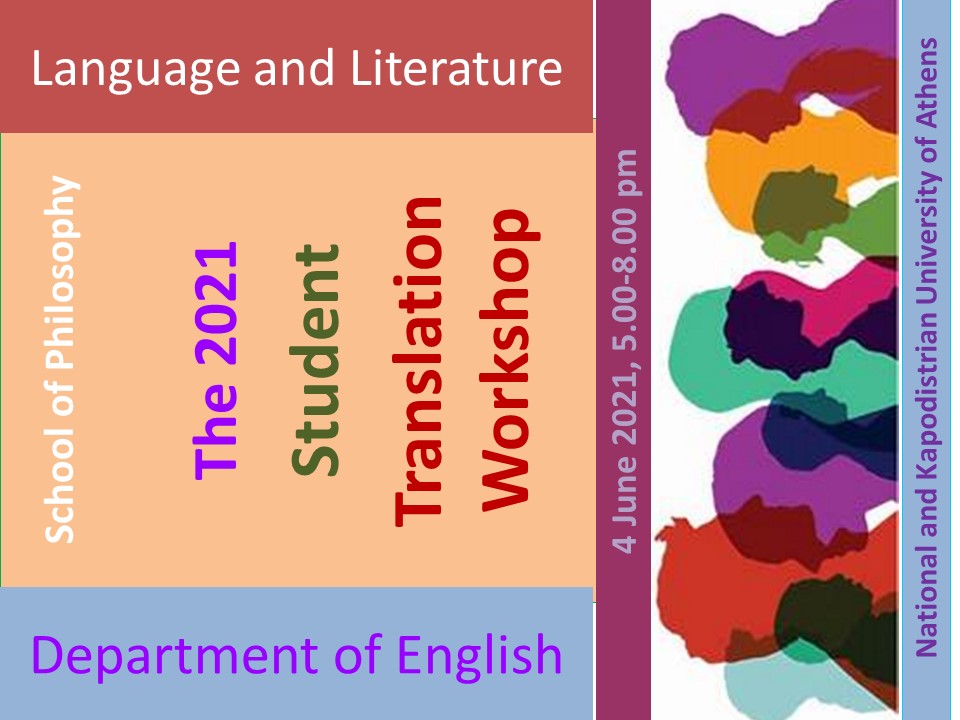 Το Τμήμα Αγγλικής Γλώσσας και Φιλολογίαςπροσκαλεί προπτυχιακούς φοιτητές/τριεςτων Τμημάτων Φιλολογίας, Αγγλικής Γλώσσας και Φιλολογίαςκαι Ρωσικής Γλώσσας και Φιλολογίας και Σλαβικών Σπουδώνπου ενδιαφέρονται για μετάφραση από και προς την αγγλική, να παρακολουθήσουν το STUDENT TRANSLATION WORKSHOP 2021,Παρασκευή 4 Ιουνίου 5.00-8.00 μμ.όπου μεταπτυχιακοί φοιτητές/τριεςσχολιάζουν τη μεταφραστική δεινότηταπροπτυχιακών φοιτητών/τριών του Τμήματος Αγγλικής Γλώσσας και Φιλολογίας σε κείμενα επιλεγμένα για τα μεταφραστικά προβλήματα που θέτουν.Στόχος είναι να επισημανθούνμεταφραστικές διεργασίες που κάνουν το μήνυμα ελκυστικό για το περιβάλλον υποδοχής.Παρακαλούμε εγγραφείτε στο  https://conferences.uoa.gr/event/29/για να λάβετε τον σύνδεσμο παρακολούθησης.Με εκτίμηση,ΤΑΓΦ